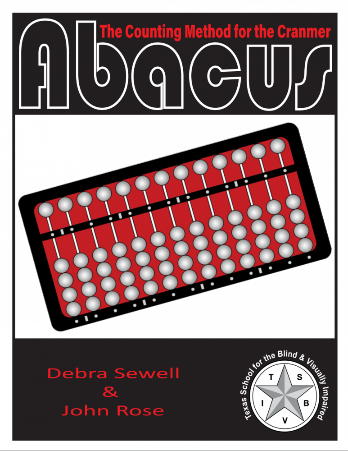 Product #: 59459 ABA	TSBVI Online StoreThe Counting Method for the Cranmer Abacus$52.00Add to CartECC Resources       Instructional Strategies       Math/Comensatory       BookProduct DetailsThe Counting Method for the Cranmer Abacus is a mathematical tool used for addition, subtraction, multiplication, and division of whole numbers, decimals, and fractions. This publication emphasizes the understanding of place value, outlines the importance of this mathematical tool, and gives step-by-step instructions for completion of sample problems using the counting method.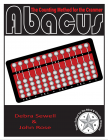 The Counting Method for the Cranmer Abacus$52.00Add to CartView details at https://www.tsbvi.edu/store/the-counting-method-for-the-cranmer-abacus The Counting Method for the Cranmer Abacus Electronic File
$52.00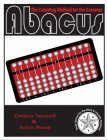 View Details at https://www.tsbvi.edu/store/the-counting-method-for-the-cranmer-abacus-electronic-file 